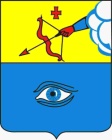 ПОСТАНОВЛЕНИЕ___02.06.2021__                                                                                     № _29/11__ г. ГлазовО праздновании Дня города Глазова в 2021 годуНа основании Федерального закона от 06.10.2003 № 131-ФЗ «Об общих принципах организации местного самоуправления в Российской Федерации», Устава города Глазова  ПОСТАНОВЛЯЮ:Провести 12 июня 2021 года в городе Глазове общегородское мероприятие, посвящённое Дню города Глазова (далее – общегородское мероприятие). Управлению культуры, спорта и молодежной политики Администрации города Глазова с учетом требований распоряжения Главы Удмуртской Республики от 18.03.2020 № 42-РГ обеспечить организацию подготовки общегородского мероприятия с соблюдением санитарных норм и правил.Муниципальному бюджетному учреждению культуры «Культурный центр «Россия» организовать проведение общегородского мероприятия. Определить время и место проведения общегородского мероприятия:4.1. площадь Свободы, включая прилегающие улицы, с 09:00 до 16:00 и с  19:00 до 23:30 часов:- улица Толстого: от площади Свободы до улицы Первомайская;- улица Сибирская: от площади Свободы до улицы Первомайская;- улица Революции: от площади Свободы до улицы Первомайская;- улица М.Гвардии: от площади Свободы до улицы Первомайская;- улица Чепецкая: от площади Свободы до дома № 3;4.2. парк культуры и отдыха имени М. Горького с 12:00 до 17:00 часов; 4.3. стадион «Прогресс» с 10:00 до 16:00 часов;4.4. площадь перед театром «Парафраз» (улица Советская, д. 29) с 13:00 до 15:00 часов;4.5. Городской сад с 12:00 до 16:00 часов.Карнавальное шествие провести по маршруту: улица Толстого от пересечения с улицей Буденного, площадь Свободы, улица Сибирская с 11:20 до 12:00 часов. Сбор участников карнавального шествия организовать на улице Толстого: от улицы Буденного до улицы Карла Маркса с 10:00 до 11:20 часов.Управлению экономики, развития города, промышленности, потребительского рынка и предпринимательства Администрации города Глазова организовать торговое обслуживание общегородского мероприятия, в местах, указанных в п. 4 настоящего постановления.Рекомендовать Межмуниципальному отделу Министерства внутренних дел России «Глазовский» осуществить обеспечение общественного порядка и общественной безопасности в городе Глазове 12 июня 2021 во время проведения Дня города Глазова (по согласованию). Рекомендовать средствам массовой информации города Глазова организовать публикацию материалов, посвященных Дню города Глазова.Настоящее постановление подлежит официальному опубликованию. 10. Контроль за исполнением настоящего постановления возложить на заместителя Главы Администрации города Глазова по социальной политике Станкевич О.В.Администрация муниципального образования «Город Глазов» (Администрация города Глазова) «Глазкар» муниципал кылдытэтлэн Администрациез(Глазкарлэн Администрациез)Глава города ГлазоваС.Н. Коновалов